DEEL 4	SPECIALE TECHNIEKEN - VERWARMING & SWW, VENTILATIE, HVAC, ...LOT 43	VERBRANDINGSGASINSTALLATIES43.30.--.	BINNENINSTALLATIES43.31.00.	GASBUIZEN43.31.10.	Gasdistributie, leidingen, alg.  12-06-13  (54.9) Ia.10.	OMVANG.12.	De werken omvatten:-	Het plaatsen van beschermplaten als mechanische bescherming over ingewerkte koperen of flexibele niet-bereikbare gasleidingen binnen het gebouw, geplaatst in de ondervloer of in de wand.-	Het boren van de gaten en bevestigen voor deze beschermplaten op de vloer of in de wand..15.	Toepassing:#-	….16.	Belangrijke opmerking:-	De werken worden uitgevoerd door een gehabitileerd installateur.43.31.15.¦422.82.1.¦51.1.¦	Gasdistributie, beschermplaten voor leidingen, staal DX 51 D +Z    WALRAVEN BIS Gas – Trapeziumvormig geprofileerde beschermplaten in gegalvaniseerd staal voor gasleidingen in koper, flexibele buizen, ingewerkt in een (onder)vloer of wanden.20.	MEETCODE.21.	Aard van de overeenkomst:.21.10.	Forfaitaire hoeveelheid. [FH]Opdracht voor levering en werken..22.	Meetcode:.22.10.	Meeteenheid:.22.12.	Geometrische eenheden:.22.12.12.	Per m. [m]●	Beschermplaten. L=1.2m.30.	MATERIALEN.32.	Kenmerken of eigenschappen v/d beschermplaten:.32.10.	Beschrijving:De Walraven BIS gasbeschermplaten tot Ø 32 en Ø 42 trapeziumvormige geprofileerd uit 2 mm dik gegalvaniseerd staal worden over de in de ondervloer of wand ingewerkte, niet-bereikbare gasleidingen (*) geplaatst zodat deze mechanisch beschermd zijn tegen beschadiging.Pro memorie:*	Het betreft de niet-bereikbare koperen gasleidingen, tegen corrosie beschermd met synthetisch materiaal (bv WICU buizen) of PLT-buizen volgens NBN EN 15266:2007 geplaatst conform de “Technische aanbeveling KVBG nr. 10/04 van 2010-02-10”.De trapeziumvormige beschermplaat wordt over de leidingen gelegd. Het profiel is aangepast aan de diameter van de gasleiding..32.20.	Basiskenmerken:#.32.21.	[fabrikant]-	Fabrikant:	Walraven-	Handelsmerk en type:	#BIS gasbeschermplaat Ø 32
#BIS gasbeschermplaat Ø 42#.32.22.	[neutraal]-	Omschrijving:	beschermplaat voor gasleiding in ondervloer/wand-	Materiaal:	Sendzimir verzinkt plaatstaal DX 51 D +Z , materiaalnr. 1.0226, volgens EN 10346:2009-	Vorm:	trapeziumvormig geprofileerd profiel dat beschadigen van de gasleiding voorkomt-	Extra:	Uitsparingen om, leidingen dichter bij elkaar te plaatsen en makkelijke grip. Voorzien van bevestigingsgaten. 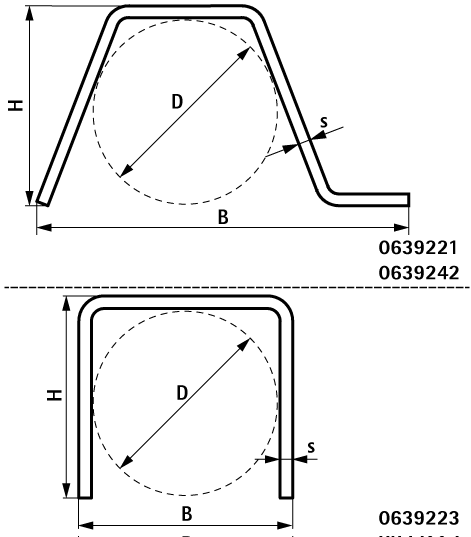 -	Lengte:	120 cm-	Dikte:	2 mmType voor gasleidingen tot max Ø 32 mm [BIS gas beschermplaat Ø 32]-	Breedte:	63 mm-	Hoogte:	34 mmType voor gasleidingen tot max Ø 42 mm [BIS gas beschermplaat Ø 42]-	Breedte:	74 mm-	Hoogte:	45 mm.40.	UITVOERINGBij de plaatsing dient rekening gehouden te worden met mogelijke uitzettingen door maatregelen te nemen die een kleine glijbeweging in de lengte toelaten; met name daar waar de buitenste diameter verandert, bij schroefdraadverbindingen en daar waar uitstekende delen van lasverbindingen voorkomen.Walraven-posten voor de meetstaatBIS Gas – Trapeziumvormig geprofileerde beschermplaten in gegalvaniseerd staal voor gasleidingen in koper, flexibele buizen, ingewerkt in een (onder)vloer of wanden#P1	BIS gasbeschermplaat Ø 32, dikte 2 mm, voor gasleidingen tot Ø 32 mm in vloeren	FH	[m]#P2	BIS gasbeschermplaat Ø 42, dikte 2 mm, voor gasleidingen tot Ø 42 mm in vloeren	FH	[m]#P3	BIS gasbeschermplaat Ø 32, dikte 2 mm, voor gasleidingen tot Ø 32 mm in wanden	FH	[m]#P4	BIS gasbeschermplaat Ø 42, dikte 2 mm, voor gasleidingen tot Ø 42 mm in wanden	FH	[m]WALRAVEN BVAmbachtenlaan 30BE 3300 TienenTel.: +32 16 82 20 40sales.belgium@walraven.comhttps://www.walraven.com